Publicado en Valencia el 27/07/2021 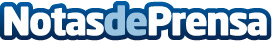 Spainity: La plataforma de productos españoles más grande del mundoEl consumo Made in Spain favorece al crecimiento del PIB español y este marketplace ya cuenta con 20.000 productos diferentes de nuestra denominación de origenDatos de contacto:Comunicación de Spainity685 285 985Nota de prensa publicada en: https://www.notasdeprensa.es/spainity-la-plataforma-de-productos-espanoles-mas-grande-del-mundo Categorias: Nacional Marketing Valencia Emprendedores E-Commerce Consumo http://www.notasdeprensa.es